MERSİN BÜYÜKŞEHİR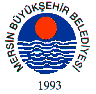 BELEDİYE MECLİSİ KARARIBirleşim Sayısı : (2)Oturum Sayısı : (1)Dönem Sayısı   : (1)Karar Tarihi    : 18/07/2014Karar Sayısı     : 293					  		  	 	  	 	Büyükşehir Belediye Meclisi 18/07/2014 Cuma Günü Belediye Başkanı Burhanettin KOCAMAZ başkanlığında Mersin Büyükşehir Belediyesi Kongre ve Sergi Sarayı Toplantı Salonunda toplandı.Gündem maddesi gereğince; Büyükşehir Belediye Meclisi’nin 09/06/2014 Tarih ve 182 Sayılı ara kararı ile İmar ve Bayındırlık Komisyonu’na havale edilen, Mersin İli, Akdeniz İlçesi, İhsaniye Mahallesi, 647 ada 375 numaralı parsel için hazırlanan 1/5000 ölçekli nazım imar planında plan tadilatı ile ilgili; 18/06/2014 tarihli komisyon raporu katip üye tarafından okundu.KONUNUN GÖRÜŞÜLMESİ VE OYLANMASI SONUNDAİmar planı değişikliğine ilişkin Mersin İli, Akdeniz İlçesi, İhsaniye Mahallesi, 647 ada 375 numaralı parsel için hazırlanan 1/5000 ölçekli nazım imar planında plan tadilatı teklifi Mersin Büyükşehir Belediye Meclisi’nin 09/06/2014 tarih ve 182 sayılı ara kararı ile İmar ve Bayındırlık Komisyonuna havale edilmiştir.Nazım imar planı değişikliği teklifi 18-19-20-MN pafta, 647 ada, 375 numaralı parseli kapsamaktadır. Yürürlükte bulunan 1/5000 ölçekli nazım imar planında söz konusu parsel "özel sağlık tesisi alanı" olarak planlıdır. Nazım İmar Planı değişikliği teklifi, daha önce Büyükşehir Belediye Meclisi'nin almış olduğu 17.02.2006 tarih ve 156 sayılı karar ile konut alanında özel sağlık tesisi alanına dönüşen parselin, süreç içerisinde yatırımcı kuruluşlarla anlaşılamaması neticesinde kullanım kararının tekrar konut alanına dönüştürülmesine yöneliktir. Yoğunluk kararı olarak ise yürürlükte bulunan 1/5000 ölçekli nazım imar planındaki bölgesel yoğunluk kararının (350 kişi/ha) korunduğu görülmektedir.  Ancak dosya içeriğinde bulunan 1/1000 ölçekli uygulama imar planı değişikliği bilgi paftasında, yürürlükteki 1/1000 ölçekli uygulama imar planında söz konusu parselin bulunduğu alan için B-5 ve B-7 yapı nizamı belirlenmiş iken, plan değişikliği teklifinde konut  kullanımı önerilen alanın bütününe B-7 yapı nizamı önerildiği görülmektedir. Mersin Büyükşehir Belediye Meclisinin 17.02.2006 tarih ve 156 sayılı kararı ile onaylanan, konut alanından özel sağlık tesisi alanına dönüşümüne yönelik plan değişikliği işleminden önceki onaylı 1/1000 ölçekli uygulama imar planında, söz konusu parselin 14.50 metre genişliğindeki imar yolundan cephe alan kısmının B-7 (bitişik nizam yedi kat), 9.50 metre genişliğindeki imar yolundan cephe alan kısmının ise B-5 (bitişik nizam beş kat) yapılaşma koşullarına sahip olduğu görülmüştür.  İmar ve Bayındırlık Komisyonumuz tarafından dosya üzerinde ve ilgili mevzuat çerçevesinde yapılan incelemeler neticesinde; 1/1000 ölçekli uygulama imar planı değişikliği teklifi bilgi paftasında 17.02.2006 tarih ve 156 sayılı Büyükşehir Belediye Meclisi kararı ile gerçekleştirilen plan değişikliği öncesindeki yapılaşma ve kullanım kararlarına aynı şekilde uyum sağlanması gerekli görüldüğünden, 1/5000 ölçekli nazım imar planı değişikliği teklifinin, açıklanan düzenlemelerin yapılması durumunda tekrar değerlendirilmek üzere "reddine" komisyonumuz tarafından oy birliği ile karar verilmiştir. Denilmektedir. Yapılan oylama neticesinde İmar ve Bayındırlık Komisyon raporunun kabulüne, mevcudun oy birliği ile karar verildi.Burhanettin KOCAMAZ		   Enver Fevzi KÖKSAL 		Ergün ÖZDEMİR       Meclis Başkanı			       Meclis Katibi	   		   Meclis Katibi